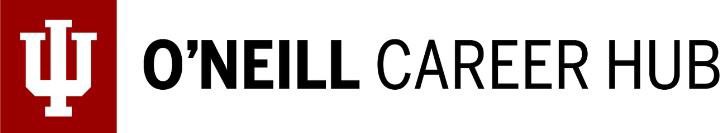 Human Resource Internship Sitesfor O’Neill StudentsO’Neill undergraduate students complete a variety of high quality, valuable internships during their academic program. As you develop your 2-hour job/internship search strategy, take a look at where O’Neill graduate students have recently completed internships. This will give you a good idea of organizations to research, learn about internship opportunities, and connect with alumni within those organizations.ACESAmazonAonArmy JAGBaxter Credit UnionBeacon Healthcare SystemsBWQOHT, Inc.CintasCNO Financial Group, Inc.Community Foundation of Noble CountyConner PrairieCumminsDefense and Finance Accounting ServicesElite Show ModelsGaylor ElectricGeoCommJust GreenHarbisonWalker InternationalHart Powell, S.C.HollandHopebridge Autism TherapyIARIndiana UniversityIndiana University LibraryIU DiningJennings County GovernmentJiangsu Haoshengyuan Intl Trade Co., Ltd.Kaitong Industrial LTD.coK1ds Count Therapy, LLCKohl’s Department StoresLidsLove and CompanyMasterBrand CabinetsMHG Hotels, LLCNetworks Connect LLCNLMK USAOliver WineryOpenCorpPatrick Industries, INCRecruiting ExperiencesRyobi Die Casting (USA), IncStellantis – FCA Fiat Chrysler AutomobilesTargetThat’s Good HRThe Beaman HomeThe City of Crown PointThe I Hotel and Conference CenterThe Walt Disney CompanyThermoFisherTruist Insurance HoldingsUKG (Ultimate Kronos Group)VeristaWashington University in St. LouisWonderLab Museum of Science